	Тел./факс (85557) 7-67-10, Bht.Elb@tatar.ru сайт: www. городелабуга.рфРЕШЕНИЕ	                      КАРАР№  124                                                                                                     22.06.2018О внесении изменений в решение Совета Бехтеревского сельского поселения от 10.11.2014 года  №192 «О налоге на имущество физических лиц»В соответствии с главой 32 Налогового кодекса Российской Федерации, Совет Бехтеревского сельского поселения Елабужского муниципального района РЕШИЛ:1. Внести в решение Совета Бехтеревского сельского поселения от 10.11.2014 года  №192 «О налоге на имущество физических лиц» следующие изменения:1.1. В абзаце 4 подпункта 3 пункта 2 решения слова «одно жилое помещение (жилой дом)» заменить словами «один жилой дом».2. Настоящее решение вступает в силу с момента его официального опубликования и распространяется на правоотношения, возникшие с 1 января 2018 года.3. Контроль за исполнением настоящего решения оставляю за собой.Председатель 								   Н.В.КусаевСОВЕТ БЕХТЕРЕВСКОГО СЕЛЬСКОГО ПОСЕЛЕНИЯ ЕЛАБУЖСКОГО МУНИЦИПАЛЬНОГО РАЙОНАРЕСПУБЛИКИ ТАТАРСТАНулица Гусева, дом 8, с.Бехтерево, Елабужский район, 423638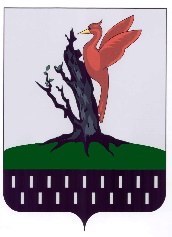 ТАТАРСТАН РЕСПУБЛИКАСЫАЛАБУГА МУНИЦИПАЛЬ РАЙОНЫ МКО БЕХТЕРЕВО АВЫЛ ЖИРЛЕГЕ СОВЕТЫГусев ур., 8нчы йорт, Бехтерево авылыАлабуга районы, 423638